Financial Planning Investigation - WorksheetName    	Brainstorming TemplateDate    	Rides I might like to go on	Events I might like to attendFood and drink I might like to purchaseSouvenirs I might like to purchase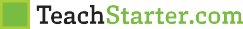 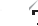 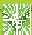 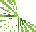 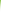 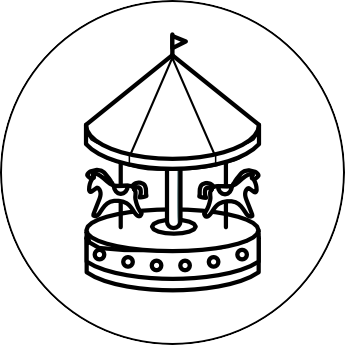 ☕ INVESTIGATION